City Colleges of ChicagoDiscipline Appeal FormUse this form to appeal a disciplinary decision. Per CCC policy, a student shall have the right to appeal a disciplinary decision arising from a Formal Hearing within ten (10) academic days of the student’s receipt of the College President’s decision.  Your Personal InformationReason for Your AppealIndicate the reason for your appeal by checking the appropriate box below For additional information regarding CCC disciplinary appeal policy, see the Academic and Student Policy Manual at:  http://www.ccc.edu/menu/Pages/Policies.aspxWritten Justification for Your AppealPlease provide a written justification for your appeal and include information that supports any reason you selected in the prior section as a reason for your appeal.  Text box expands as room is needed.Please submit your appeal to:  judicialaffairs@ccc.eduYou may submit any supporting documents in the same email.We will respond by email to confirm receipt.Today’s DateDate of President’s Disciplinary DecisionFirst NameLast NameStudent ID NumberCollege You AttendStreet AddressCityStateZip CodePhone NumberCCC Email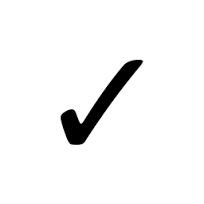 Reason for Your Appeal (check all that apply)There was a denial of a fair hearing.There was insufficient evidence to establish responsibility.The severity of the sanction exceeds the severity of the violation.The hearing process involved a substantial deviation from policy and/or procedure to the disfavor of the student.There exists exceptional circumstances to limit an expulsion to a certain college or colleges.Other  (please describe/explain):